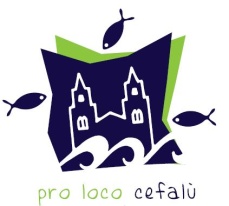 Pro Loco CefalùModulo di iscrizione all'associazione turistica per l’anno _______ Il/La sottoscritto/a Nome e Cognome: ________________________________________________________________ Nato/a a: _________________________________ Provincia: _____________ il: ___/___/______ Residente in via: ______________________________________ n°: ______ CAP: _____________ Comune di: __________________________________________ Provincia: ___________________ Telefono: ________________ Cellulare:____________________ E-mail: _____________________Codice fiscale:____________________________________________________________________DICHIARA di aver preso visione e di accettare lo statuto ed il regolamento dell’associazione. AUTORIZZA il trattamento dei propri dati personali, nelle forme e nei limiti consentiti dalle norme vigenti, ai fini istituzionali della Pro Loco Cefalù; l’associazione ad inviare documentazioni, effettuare comunicazioni e convocazioni attraverso:e-mail, sms, telefonata o social network ____________________________________________(indicare quale ed il nome con cui si è registrati) CHIEDE di entrare a fare parte della Pro Loco Cefalù per l’anno sociale in corso. Si impegna inoltre a versare la quota associativa, entro 10 giorni dall’istanza d’iscrizione (contattando il numero 3470621741), per la durata di un anno solare con scadenza al 31/12/_______ come: Socio ORDINARIO, Euro 15,00______________________________________________________________________________________________________________(Indicare se si possiedono capacità o competenze in campo artistico, sociale, sportivo, tecnico, turistico ecc.)Data 							            Firma____________________________ 				 ________________________________ (Per i minori firma di chi esercita la patria potestà) 